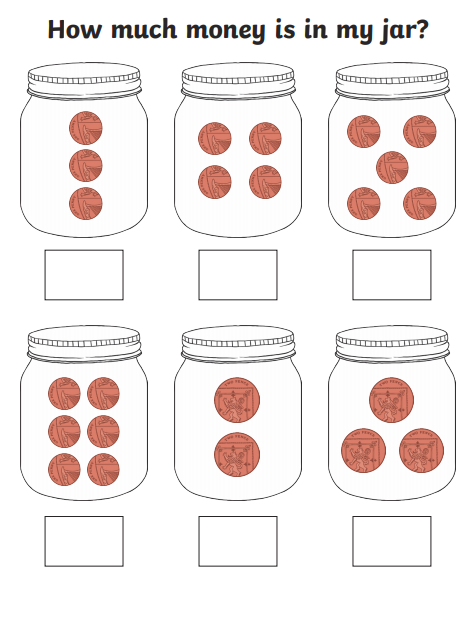 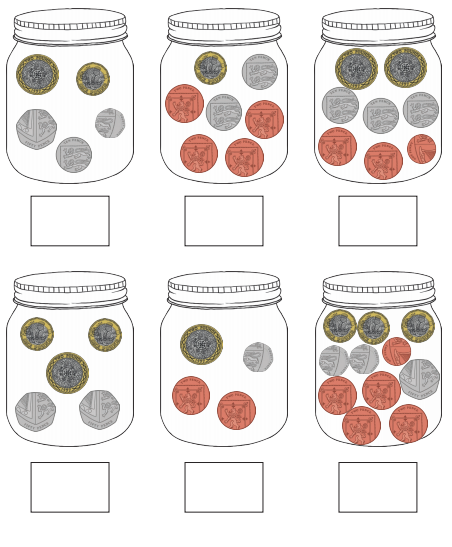 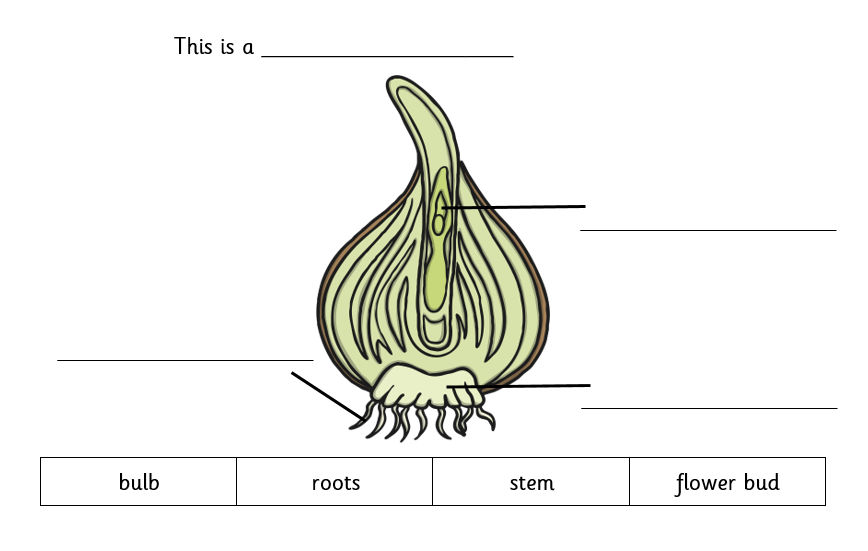 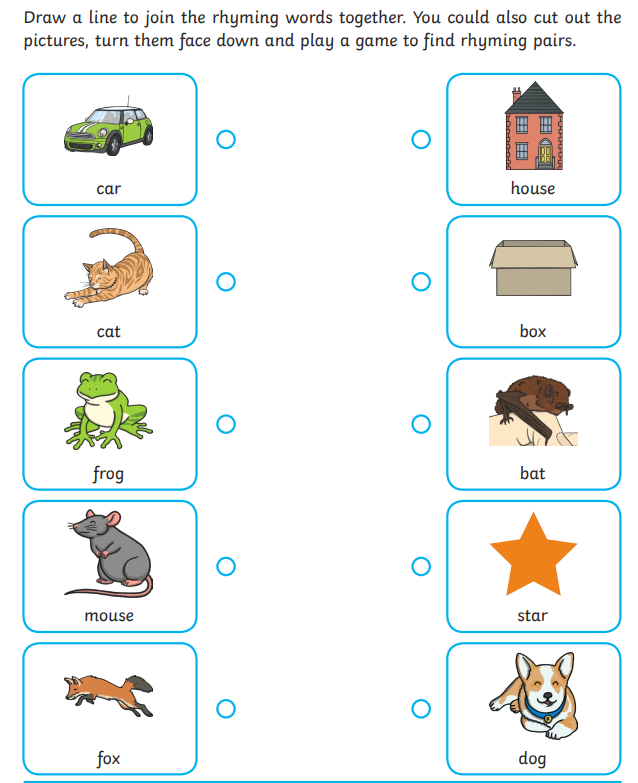 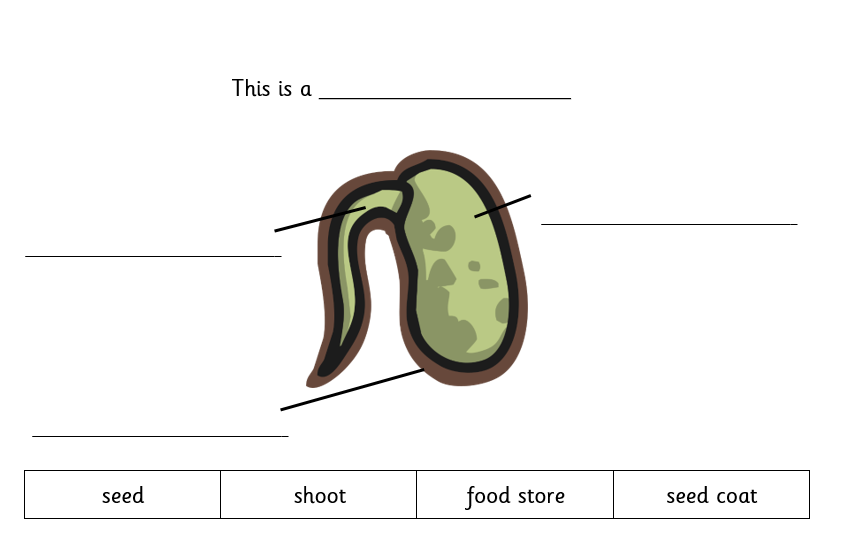 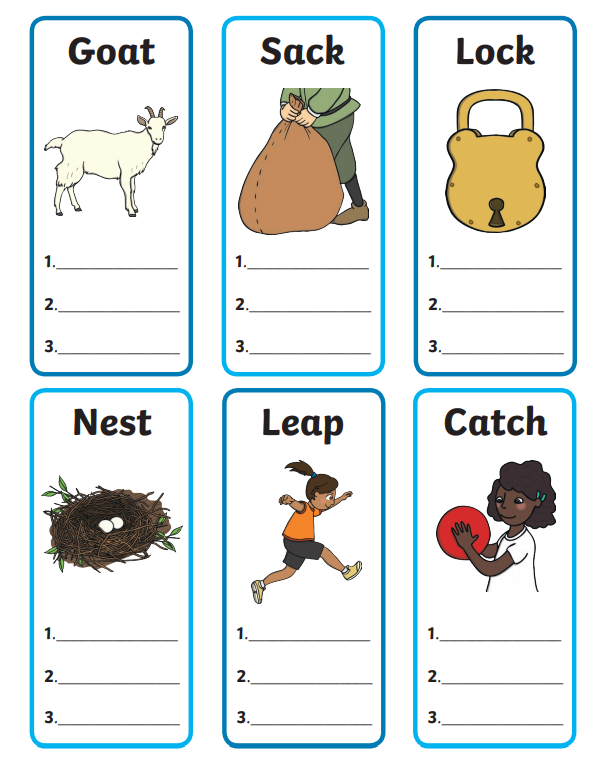 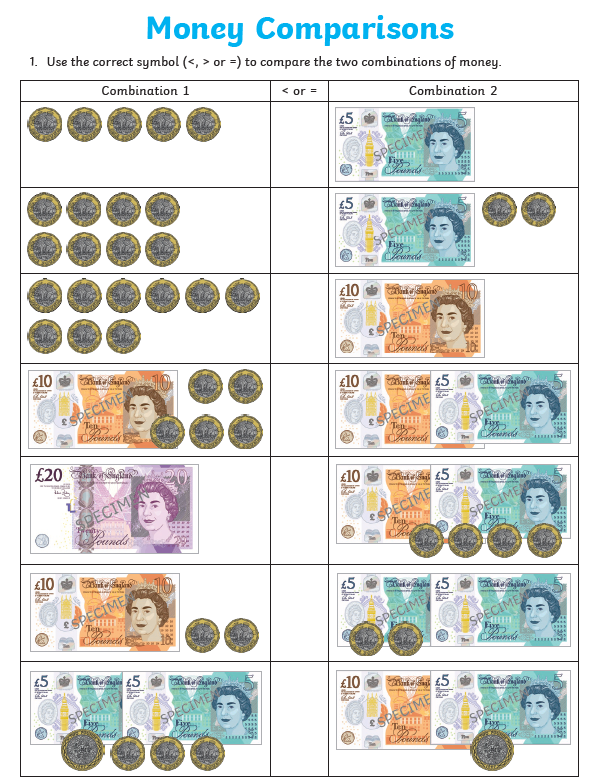 EnglishMathsPhonicsTopicMondayRhymehttps://www.bbc.co.uk/bitesize/topics/zjhhvcw/articles/zqjgrdmCan you match the rhyming words? See attached worksheet.Can you write your own rhyming words?Money – Recognising CoinsAsk your grownups to look at any coins they may have at home. Can you name each coin? Do you know how much each coin is worth?If you don’t have coins at home have a look at the attached pictures.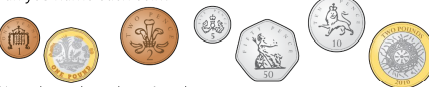 Whhttps://www.youtube.com/watch?v=vuYZVrh1iPcLearning the sound ‘wh’ Pracitse writing ‘wh’ words.WhenWhichWhipWhirlCan you put it into sentence?Historyhttps://www.youtube.com/watch?v=cjoQs1tCCKCan you watch the video and write what you have found out about mining. What is the purpose?Why did we have so many coal mines?TuesdayRhymehttps://www.bbc.co.uk/bitesize/topics/zjhhvcw/articles/zqjgrdmPractise your rhyming words can you write three rhyming words to match the picture. (see attached work sheet)Money- Recognising NotesCan you name the notes we can get in England?Could you draw pictures of a £5 note, £10 note, £20 note, £50 note.Can you order the notes – what is worth least? What is worth most?Phhttps://www.youtube.com/watch?v=z1bseW0nI2kLearing sound ‘ph’Practise writing ‘ph’PhonicsGraphicsPhotoCan you put them into sentence?P.EDance – Explore movements with your body and different expressions you can express with your body through dance.You could use dance to express different emotions – happy, sad, excited etc.WednesdayAlliterationAlliteration is when words start with the same sound – see video.https://www.bbc.co.uk/bitesize/topics/zfkk7ty/articles/zq4c7p3Can you write some alliteration words of your own? You could write alliteration to describe your favourite toy, your grownup at home, yourselfe.g. caring and clumsy beautiful and brilliantfun and fantastic.Money – counting (pence)Use your knowledge of what coins are worth to count the money in the jars. (see attached worksheet)Awhttps://www.youtube.com/watch?v=7xvdbR6g060Learning sound ‘aw’ClawYawnDrawerLawnCan you put them into a sentnence? Remembrance Day –Can you research remembrance day and create a poster to help us remember. You could draw pictures and add captions to the different pictures you have drawn.ThursdayDiary entry –Write a diary entry about your day off school. Remember to use time connectives – First, Second, Finally, Then, Next Money –  counting (pounds)Use your knowledge of what coins are worth to count the money in jars. (See attached worksheet – with pounds)Uehttps://www.youtube.com/watch?v=BCeE3B_tAq8gluequearguerescueCan you put them into a sentence?SCIENCEhttps://www.bbc.co.uk/bitesize/topics/zpxnyrdSee attached worksheet – labelling seeds and bulbs.FridayReading ComprehensionMoney – Counting notes AND coins!See attached worksheet, count the counts and notes and compare what is worth more. Ewhttps://www.youtube.com/watch?v=ZojmFjUAGh4threwnewgrew screwCan you put them into a sentence?Comic ReliefCan you create a comic relief poster?